Hello Community,On Wednesday October 4th, please join us as Bike to School with an am ride around the neighbourhood.  The map of our route is on the back of this letter.  We will start at the corner of Woodbank St and Gatestone Drive . Our route will follow the dotted line, collecting students along the way who want to ride with us.  Three collection points are set for Foxmeadow Dr and Highbury, Slinger Ave and Byron Ave, and Hillgarden Dr.  We will start our ride at 8:30 am.  	As a safety precaution we will be closing the roundabout to car traffic Wednesday Oct 5th from 8:30 – 9:15 am and again from 3:00 – 3:30 pm for dismissal.  This will let kids with bikes have a safe arrival and safe departure.	We are hoping to get as many students riding their bikes as we can.  We do however require parental support for those students in grade 3 or below if you are following our route.  A bike ride with your child would be fun.  It is also required that all students riding wear bike helmets.    	If you are unable to ride, choose walking instead.  We are trying to make Wednesday a car free day to school.  Thanks for your support in creating a healthy choice for our students and promoting Physical Wellbeing.M.Castellani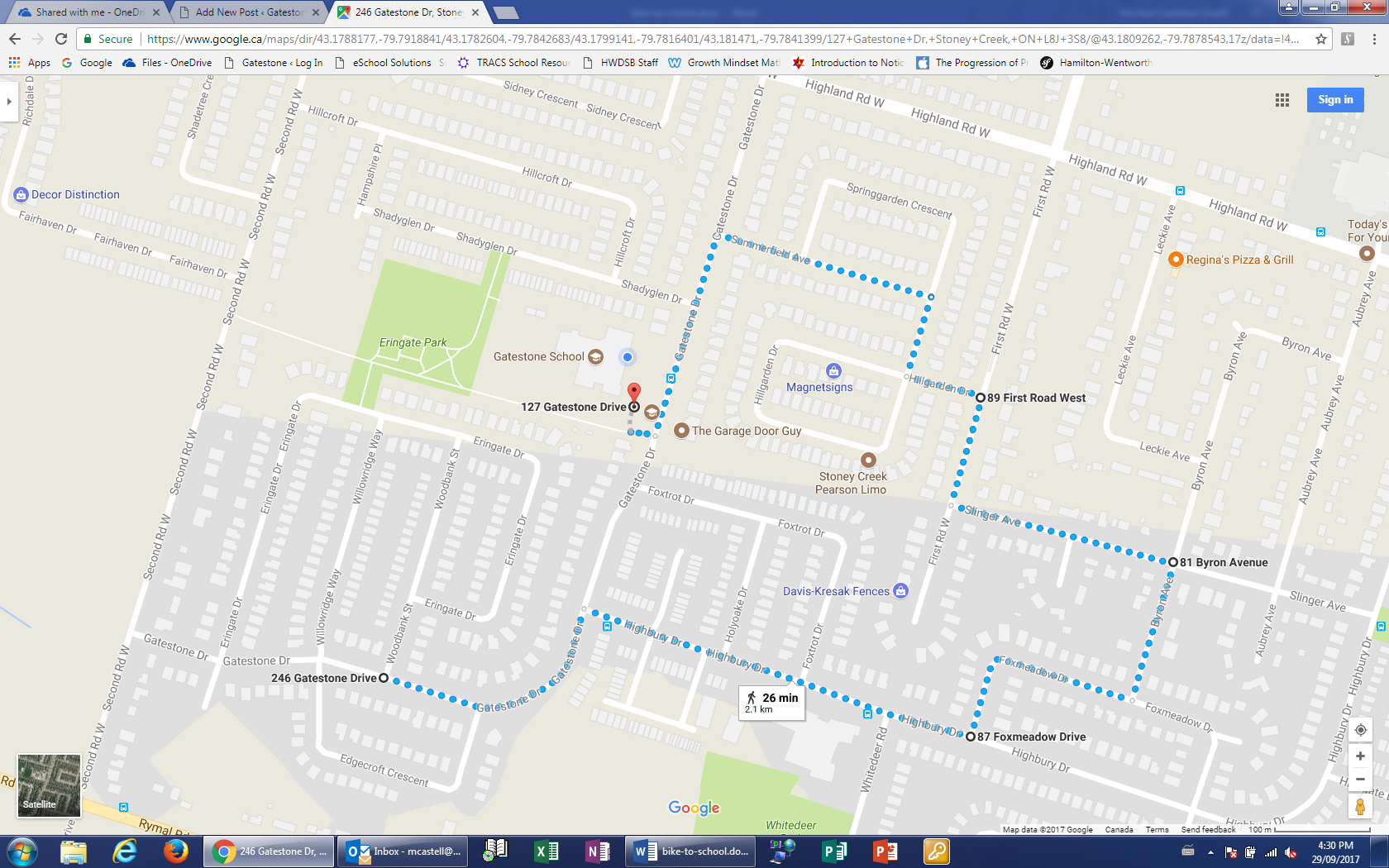 